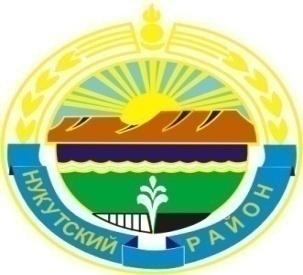 МУНИЦИПАЛЬНОЕ  ОБРАЗОВАНИЕ«НУКУТСКИЙ  РАЙОН» АДМИНИСТРАЦИЯМУНИЦИПАЛЬНОГО ОБРАЗОВАНИЯ«НУКУТСКИЙ РАЙОН»ПОСТАНОВЛЕНИЕ15 июля 2020                                                 № 307                                          п. НовонукутскийО внесении изменений в постановлениеАдминистрации муниципального образования«Нукутский район»  от 29 июня 2020 года №274«Об утверждении проектно-сметной документацииобъекта капитального строительства «Капитальныйремонт системы отопления Алтарикской средней общеобразовательной школы, расположенной поадресу: Иркутская область, Нукутский район,д. Шалоты, ул. Школьная, 19»На основании положительного заключения Государственного автономного учреждения Иркутской области «Экспертиза в строительстве Иркутской области» № 38-1-0315-20 от 13.04.2020 года о достоверности определения сметной стоимости строительства, реконструкции, капитального ремонта объектов капитального строительства объекта строительства «Капитальный ремонт системы отопления Алтарикской средней общеобразовательной школы, расположенной по адресу: Иркутская область, Нукутский район, д. Шалоты, ул. Школьная, 19», руководствуясь статьей 35 Устава муниципального образования «Нукутский район», АдминистрацияПОСТАНОВЛЯЕТ:1.Внести в постановление Администрации муниципального образования «Нукутский район» от 29 июня 2020 года № 274 «Об утверждении проектно-сметной документации объекта капитального строительства «Капитальный ремонт системы отопления Алтарикской средней общеобразовательной школы, расположенной по адресу: Иркутская область, Нукутский район, д. Шалоты, ул. Школьная, 19» следующее изменение:- в абзаце «Утвердить проектно-сметную документацию объекта капитального строительства: Капитальный ремонт системы отопления Алтарикской средней общеобразовательной школы, расположенный по адресу: Иркутская область, Нукутский район, д. Шалоты, ул. Школьная, 19, на общую сумму 859 010,00 (восемьсот пятьдесят девять тысяч десять) рублей в ценах 3 квартала 2019 года.» текст «859 010,00 (восемьсот пятьдесят девять тысяч десять)» заменить текстом «995 770,00 (девятьсот девяносто пять тысяч семьсот семьдесят)»;2.Опубликовать настоящее постановление в печатном издании «Официальный курьер» и разместить на официальном сайте муниципального образования «Нукутский район».3.Контроль за исполнением настоящего постановления оставляю за собой.Вр.и.о. мэра                                                                                                      С.В. АндриановЛИСТсогласования проекта постановленияАдминистрации МО «Нукутский район»Проект постановления:О внесении изменений в постановлениеАдминистрации муниципального образования«Нукутский район»  от 29 июня 2020 года №274«Об утверждении проектно-сметной документации объекта капитального строительства «Капитальныйремонт системы отопления Алтарикской средней общеобразовательной школы, расположенной поадресу: Иркутская область, Нукутский район,д. Шалоты, ул. Школьная, 19»_____________________________________________________________________________Исполнил: Отдел по архитектуре, строительству и ЖКХ Администрации МО «Нукутский район» ______________ Г.В. Бондаренко–ВрИО начальника отдела по архитектуре,                               строительству и ЖКХ Администрации МО «Нукутский район» _____________________________________________________________________________Согласовано:______________– главный специалист-юрист юридического отдела                               КУМИ МО «Нукутский район»Копии направить:Отдел по архитектуре, строительству и ЖКХАдминистрации МО «Нукутский район» - 1 экз.